COMUNICAÇÃO DE ACIDENTES E/OU INCIDENTES ENVOLVENDO MATERIAIS EXPLOSIVOS (NR 19)Razão Social: CNPJ ou CPF:Endereço da empresa:Bairro:                                 CEP:                        UF:                        Fone:E-mail:Atividade principal (Código CNAE e descrição):N.º de empregadosMasculino: Maiores:             	       Menores:Feminino:   Maiores:      	       Menores:Data do Acidente ou incidente:Local ou setor de ocorrência:Nome do acidentado (s):CPF do acidentado:Descrição detalhada do acidente ou incidente:Fatores causais ou causas do acidente / incidente:Data:Local:Assinatura empregador ou preposto:Nome completo do empregador ou preposto responsável pelas informações: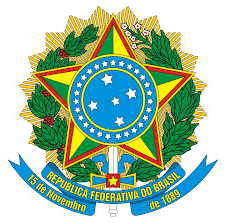 MINISTÉRIO DA ECONOMIASecretaria Especial de Previdência e TrabalhoSecretaria do TrabalhoSubsecretaria de Inspeção do TrabalhoCoordenação-Geral de Segurança e Saúde no Trabalho